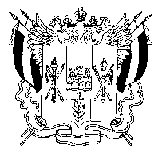 РОССИЙСКАЯ ФЕДЕРАЦИЯРОСТОВСКАЯ ОБЛАСТЬ ВЕСЕЛОВСКИЙ РАЙОНСОБРАНИЕ ДЕПУТАТОВКРАСНООКТЯБРЬСКОГО СЕЛЬСКОГО ПОСЕЛЕНИЯ                                                             РЕШЕНИЕ27 мая 2016 г.                                   № 128                              х.Красный ОктябрьО внесении изменений в Правила землепользования и застройкиКраснооктябрьского сельского поселенияВеселовского района Ростовской области         В соответствии со статьями 31, 32, 33 Градостроительного кодекса Российской Федерации, ст. 37 Правил землепользования и застройки Краснооктябрьского сельского поселения Веселовского района Ростовской области утвержденные решением Собрания депутатов Веселовского района от 25.12.2012 года № 176, с изменениями, принятыми Решением Собрания депутатов Краснооктябрьского сельского поселения № 65 от 29.08.2014 г.; № 109 от 25.12.2015 г.; № 110 от 25.12.2015 г. руководствуясь Федеральным законом от 06 октября 2003 года №131-ФЗ «Об общих принципах организации местного самоуправления в Российской Федерации» и Уставом Муниципального образования «Краснооктябрьское сельское поселение»,                  Собрание депутатов Краснооктябрьского сельского поселения                                                       РЕШИЛО:Внести изменения в Правила землепользования и застройки в Краснооктябрьском сельском поселении Веселовского района Ростовской области:1.1. включить в границы территориальной зоны П-5 «Зона производственных и коммунальных объектов не выше V класса санитарной вредности» территорию земельных участков в х.Красный Октябрь с кадастровыми номерами 61:06:0600013:222, 61:06:0600013:224, 61:06:0600013:225;1.2. включить в границы территориальной зоны П-5 «Зона производственных и коммунальных объектов не выше V класса санитарной вредности» территорию земельного участка в х.Показатель с кадастровым номером 61:06:0600014:280;1.3. включить в границы территориальной зоны П-4 «Зона производственных и коммунальных объектов не выше IV класса санитарной вредности» территорию земельных участков в х.Красный Маныч с кадастровыми номерами 61:06:0600014:186, 61:06:0600014:283.1.4. исключить из границ западной окраины (территория МТФ) х.Показатель территориальную зону П-4, включив территорию в состав территориальной зоны П-5 «Зона производственных и коммунальных объектов не выше V класса санитарной вредности»  западная окраина (территория МТФ) х.Показатель, Веселовского района, Ростовской области.1.5. внести дополнения в Правила землепользования и застройки Краснооктябрьского сельского поселения в условно разрешенные виды использования зоны П-4 «Зона производственных и коммунальных объектов не выше IV класса санитарной вредности», П-5 «Зона производственных и коммунальных объектов не выше V класса санитарной вредности»:- индивидуальные резервуары для хранения воды, скважины для забора воды, индивидуальные колодцы.      2. Решение вступает в силу со дня его обнародования.Глава Краснооктябрьскогосельского поселения                                                                              И.А. Боцукова  